FICHA DE ACTIVIDAD – CURSO FORMACIÓN DEL PROFESORADOLAS ROCAS Y LOS MINERALESCiencias SocialesLaura Bermejo MantranaCeip Cortes de Cádiz 22 febrero de 2023Fostering Artificial Intelligence at Schools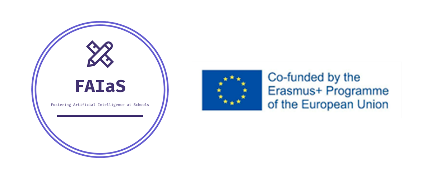 FAIaS – Ficha de actividadFAIaS – Ficha de actividadFAIaS – Ficha de actividadNombre de la actividadAsignatura y nivel educativon . de alumnos/grupoLas rocas y los mineralesCiencias Sociales, 4º de EPrimaria25/4ºA-4ºBObjetivosObjetivosObjetivosClasificar las rocas y minerales según su origen en: sedimentarias, ígneas o metamórficasBuscar imágenes de rocas y minerales y clasificarlas.Utilizar Learning ML web para la clasificación de las rocas.Organizar las rocas y minerales en grupos según su origen.Trabajar en pareja o pequeño grupo para la realización de la tarea.Utilizar la Tablet de manera responsable.Clasificar las rocas y minerales según su origen en: sedimentarias, ígneas o metamórficasBuscar imágenes de rocas y minerales y clasificarlas.Utilizar Learning ML web para la clasificación de las rocas.Organizar las rocas y minerales en grupos según su origen.Trabajar en pareja o pequeño grupo para la realización de la tarea.Utilizar la Tablet de manera responsable.Clasificar las rocas y minerales según su origen en: sedimentarias, ígneas o metamórficasBuscar imágenes de rocas y minerales y clasificarlas.Utilizar Learning ML web para la clasificación de las rocas.Organizar las rocas y minerales en grupos según su origen.Trabajar en pareja o pequeño grupo para la realización de la tarea.Utilizar la Tablet de manera responsable.ContextualizaciónContextualizaciónContextualizaciónEl estudio de las rocas y los minerales facilitará al alumnado la comprensión de las nociones básicas de los elementos naturales del paisaje, impulsando actitudes responsables y respetuosas con el medio ambiente.El presentarles una actividad utilizando la tecnología y la inteligencia artificial, es un atractivo añadido en la cual los estudiantes tendrán que buscar información, clasificar, comunicarse, debatir, y crear la tarea para después “jugar” con rocas y minerales y comprobar qué roca o mineral constituye cada grupo.Para ello, se les dará una lista de minerales y rocas y tendrán que seguir los siguientes pasos, detallados en “Enunciado de la actividad”.Las competencias clave a trabajar (según la LOMLOE) en esta actividad son:Competencia en comunicación lingüística ya que tienen que interactuar de forma oral.Competencia matemática y en ciencia, tecnología e ingeniería (STEM) ya que tienen que utilizar la tecnología y métodos de la ingeniería para el uso y transformación de datos. Competencia personal, social y de aprender a aprender ya que van a colaborar por parejas o tríos de forma constructiva: tendrán que tomar turnos en buscar y plasmar información, colaborar, opinar…Competencia digital implica el uso seguro, saludable, sostenible, crítico y responsable de las tecnologías digitales para el aprendizaje, el trabajo, participación e interacción con estas.Los alumnos al crear la actividad, van a utilizar Inteligencia Artificial con la cual van a participar en la creación de actividades y proyectos donde poder divertirse con los minerales y rocas y aprenderán el origen de estas.Es importante fomentar las competencias seleccionadas ya que vivimos en un mundo cada vez más global y digitalizado. Vivimos en comunidad, necesitan aprender a trabajar con personas, no solo con sus amigos, crear actividades con el uso de la tecnología y la IA y aprender de una forma motivadora. Además, la actividad engloba varias competencias clave y es multidisciplinar ya que trabajamos más de un área a la vez (ejemplo: sociales y lengua).Al ser una actividad por parejas y un trío, ya que tengo 25 alumnos, es importante que todos los miembros del grupo participen en la búsqueda de información, y en la búsqueda de imágenes para luego agruparlos en sus respectivos grupos.El estudio de las rocas y los minerales facilitará al alumnado la comprensión de las nociones básicas de los elementos naturales del paisaje, impulsando actitudes responsables y respetuosas con el medio ambiente.El presentarles una actividad utilizando la tecnología y la inteligencia artificial, es un atractivo añadido en la cual los estudiantes tendrán que buscar información, clasificar, comunicarse, debatir, y crear la tarea para después “jugar” con rocas y minerales y comprobar qué roca o mineral constituye cada grupo.Para ello, se les dará una lista de minerales y rocas y tendrán que seguir los siguientes pasos, detallados en “Enunciado de la actividad”.Las competencias clave a trabajar (según la LOMLOE) en esta actividad son:Competencia en comunicación lingüística ya que tienen que interactuar de forma oral.Competencia matemática y en ciencia, tecnología e ingeniería (STEM) ya que tienen que utilizar la tecnología y métodos de la ingeniería para el uso y transformación de datos. Competencia personal, social y de aprender a aprender ya que van a colaborar por parejas o tríos de forma constructiva: tendrán que tomar turnos en buscar y plasmar información, colaborar, opinar…Competencia digital implica el uso seguro, saludable, sostenible, crítico y responsable de las tecnologías digitales para el aprendizaje, el trabajo, participación e interacción con estas.Los alumnos al crear la actividad, van a utilizar Inteligencia Artificial con la cual van a participar en la creación de actividades y proyectos donde poder divertirse con los minerales y rocas y aprenderán el origen de estas.Es importante fomentar las competencias seleccionadas ya que vivimos en un mundo cada vez más global y digitalizado. Vivimos en comunidad, necesitan aprender a trabajar con personas, no solo con sus amigos, crear actividades con el uso de la tecnología y la IA y aprender de una forma motivadora. Además, la actividad engloba varias competencias clave y es multidisciplinar ya que trabajamos más de un área a la vez (ejemplo: sociales y lengua).Al ser una actividad por parejas y un trío, ya que tengo 25 alumnos, es importante que todos los miembros del grupo participen en la búsqueda de información, y en la búsqueda de imágenes para luego agruparlos en sus respectivos grupos.El estudio de las rocas y los minerales facilitará al alumnado la comprensión de las nociones básicas de los elementos naturales del paisaje, impulsando actitudes responsables y respetuosas con el medio ambiente.El presentarles una actividad utilizando la tecnología y la inteligencia artificial, es un atractivo añadido en la cual los estudiantes tendrán que buscar información, clasificar, comunicarse, debatir, y crear la tarea para después “jugar” con rocas y minerales y comprobar qué roca o mineral constituye cada grupo.Para ello, se les dará una lista de minerales y rocas y tendrán que seguir los siguientes pasos, detallados en “Enunciado de la actividad”.Las competencias clave a trabajar (según la LOMLOE) en esta actividad son:Competencia en comunicación lingüística ya que tienen que interactuar de forma oral.Competencia matemática y en ciencia, tecnología e ingeniería (STEM) ya que tienen que utilizar la tecnología y métodos de la ingeniería para el uso y transformación de datos. Competencia personal, social y de aprender a aprender ya que van a colaborar por parejas o tríos de forma constructiva: tendrán que tomar turnos en buscar y plasmar información, colaborar, opinar…Competencia digital implica el uso seguro, saludable, sostenible, crítico y responsable de las tecnologías digitales para el aprendizaje, el trabajo, participación e interacción con estas.Los alumnos al crear la actividad, van a utilizar Inteligencia Artificial con la cual van a participar en la creación de actividades y proyectos donde poder divertirse con los minerales y rocas y aprenderán el origen de estas.Es importante fomentar las competencias seleccionadas ya que vivimos en un mundo cada vez más global y digitalizado. Vivimos en comunidad, necesitan aprender a trabajar con personas, no solo con sus amigos, crear actividades con el uso de la tecnología y la IA y aprender de una forma motivadora. Además, la actividad engloba varias competencias clave y es multidisciplinar ya que trabajamos más de un área a la vez (ejemplo: sociales y lengua).Al ser una actividad por parejas y un trío, ya que tengo 25 alumnos, es importante que todos los miembros del grupo participen en la búsqueda de información, y en la búsqueda de imágenes para luego agruparlos en sus respectivos grupos.Enunciado de la actividadEnunciado de la actividadEnunciado de la actividadEsta actividad está programada para cuarto curso de Educación Primaria para la asignatura de Ciencias Sociales. Situación de aprendizaje:Se les proporciona una lista de rocas y minerales a los alumnos y tendrán que buscar en las tablets si son rocas de origen sedimentarias, ígneas (o magmáticas) o metamórficas. Una vez clasificadas, tendrán que buscar imágenes en Google y guardarlas a la “fototeca” de la Tablet.Utilizando la web de Learning ML, hacen las tres etiquetas (categorías de las rocas) y añaden las imágenes de las rocas/minerales. Una vez agrupadas las rocas con sus imágenes, podrán probar con sus fotos buscadas y con los minerales y rocas que han traído a clase.Esta actividad está programada para cuarto curso de Educación Primaria para la asignatura de Ciencias Sociales. Situación de aprendizaje:Se les proporciona una lista de rocas y minerales a los alumnos y tendrán que buscar en las tablets si son rocas de origen sedimentarias, ígneas (o magmáticas) o metamórficas. Una vez clasificadas, tendrán que buscar imágenes en Google y guardarlas a la “fototeca” de la Tablet.Utilizando la web de Learning ML, hacen las tres etiquetas (categorías de las rocas) y añaden las imágenes de las rocas/minerales. Una vez agrupadas las rocas con sus imágenes, podrán probar con sus fotos buscadas y con los minerales y rocas que han traído a clase.Esta actividad está programada para cuarto curso de Educación Primaria para la asignatura de Ciencias Sociales. Situación de aprendizaje:Se les proporciona una lista de rocas y minerales a los alumnos y tendrán que buscar en las tablets si son rocas de origen sedimentarias, ígneas (o magmáticas) o metamórficas. Una vez clasificadas, tendrán que buscar imágenes en Google y guardarlas a la “fototeca” de la Tablet.Utilizando la web de Learning ML, hacen las tres etiquetas (categorías de las rocas) y añaden las imágenes de las rocas/minerales. Una vez agrupadas las rocas con sus imágenes, podrán probar con sus fotos buscadas y con los minerales y rocas que han traído a clase.TemporizaciónTemporizaciónTemporizaciónDos sesiones de 55 minutos.Dos sesiones de 55 minutos.Dos sesiones de 55 minutos.Uso de Inteligencia ArtificialAl realizar esta actividad, tienen que buscar, analizar, clasificar y utilizar la inteligencia artificial para saber el resultado de la clasificación de las rocas. Descripción Visual1º. Clasificar las rocas y minerales según su origen: origen sedimentario, origen ígneo y origen metamórfico.2º. Buscar en google las imágenes que corresponden a dichos minerales. Hay algunos como el granito, que tienen varios colores, tendrán que poner más de una foto para aquellos que presentan variedad en el color. Les explico que, cuantos más ejemplos pongan, más precisa será la respuesta.3º. Entrar en la web https://web.learningml.org/ , clicar en Versión 1.2., después pulsar en imágenes.  Le damos a añadir nueva clase de imágenes y empezamos a escribir: origen sedimentarias, después, añadimos otra etiqueta, origen ígneas y otra más, origen metamórficas. Una vez que tenemos las categorías hechas, añadimos las fotos a cada categoría, las fotos que anteriormente hemos descargado de los minerales y rocas y las clasificamos en cada grupo correspondiente.4º. El siguiente paso, le damos a “Aprender a reconocer imágenes”. 5º. Después podremos probar con las imágenes de la mediateca o con minerales y rocas que han traído los alumnos de casa a través de la cámara del Ipad.¡¡A divertirse y jugar con la IA!!Reflexión y capacidad crítica¿Hay alguna roca que no la haya identificado y clasificado como la tenéis vosotros en vuesta hoja?¿Qué podremos hacer para que el margen de error sea menor?¿Qué otras clasificaciones de minerales se podrían hacer utilizando la Ia IA?¿Qué otras actividades se os ocurren utilizando la IA?Criterios de evaluaciónCriterios de evaluación:Materiales y licenciaDejo el link a la actividad.https://docs.google.com/document/d/1oOKGHJy7c5mkYoNOV4u567jPW2aYw7bFz6xCSko1BbU/edit?usp=sharingLink a las carpetas con las rocas y sus fotoshttps://drive.google.com/drive/folders/13w6cEJmwk6q2alFloQDuZGxra4e4FJWw?usp=sharinghttps://drive.google.com/drive/folders/199enNqrna7JcblOWKMuQFXA3mLrOlrzH?usp=sharinghttps://drive.google.com/drive/folders/1r34abzK3gVTSGZHmFZI_9HLG8dCjXJiy?usp=sharingHe utilizado Learning ML.Listado de recursosRecursos:Minerales y rocas traídas por los alumnos/as.Ipads para hacer la actividad.Internet.Plataforma web Learning ML.Actividad en MLfile:///Users/victorvazquezgomez/Downloads/sin%20nombre.json (Así lo guardé en mi PC)https://learningml.org/editor/model/image?id=3947 Y así en mi cuenta de Learning ML.Información adicionalVídeo de la actividad.https://drive.google.com/file/d/14ugtK8uEGdkAJn6ZfEakGtVbf8r1ylW7/view?usp=share_link